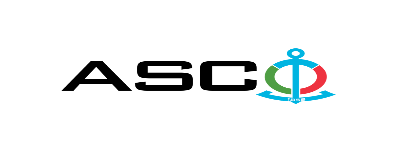 “AZƏRBAYCAN XƏZƏR DƏNİZ GƏMİÇİLİYİ” QAPALI SƏHMDAR CƏMİYYƏTİNİN№ AM003/2024 nömrəli 25.01.2024-cü il tarixində Müxtəlif çıraq və drosellərin satınalınması  məqsədilə keçirdiyiAÇIQ MÜSABİQƏNİN QALİBİ HAQQINDA BİLDİRİŞ                                                              “AXDG” QSC-nin Satınalmalar KomitəsiSatınalma müqaviləsinin predmetiMüxtəlif çıraq və drosellərin satınalınmasıQalib gəlmiş şirkətin (və ya fiziki şəxsin) adıBaku Elektrik MMCMüqavilənin qiyməti38750.00 aznMalların tədarük şərtləri (İncotresm-2010) və müddəti                               DDPİş və ya xidmətlərin yerinə yetirilməsi müddəti10-30 GÜN ƏRZİNDƏ